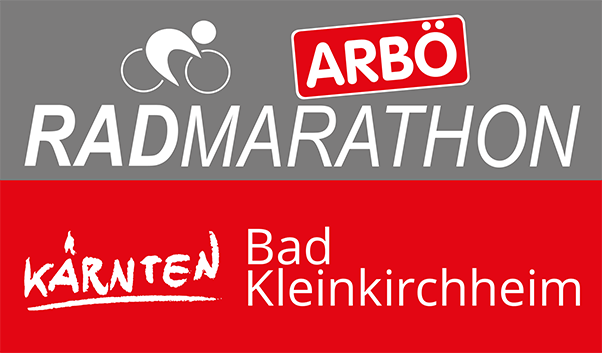 Die u.a. vom Radclub Feld am See gestellten Streckenposten wurden am 04.06.2023 – vor Veranstaltungsbeginn über folgende Verhaltensregeln anlässlich der Durchführung des „Kärnten Radmarathon Bad Kleinkirchheim“ informiert:Weisungen der Straßenaufsichtsorgane und Polizei ist Folge zu leisten!Befugnisse dürfen nicht überschritten werden!Fahrbahn nicht betreten – keinesfalls Anhaltungen von Fahrzeugen!Mit Armzeichen, Warnfahnen und Signalpfeife Teilnehmer den Weg weisen bzw. auf Gefahrenstellen aufmerksam machen!Verpflichtendes Tragen einer Warnweste!Erste-Allgemeine-Hilfeleistungsverpflichtung (siehe Notfallkarte)!Sonstiges:Ihr bekommt per WhatsApp eine sogenannte „Notfallkarte“ mit sämtlichen für euch wichtigen Telefonnummern!Bei Raddefekten von Teilnehmern wird ersucht nicht die “Notrufnummer“ sondern direkt die Tel. Nr. „Off. Mechaniker“ anzurufen!Bei der Einsatzbesprechung erfährt die Details zu euren zugewiesenen Standorten (z.B. Mitnahme von Haberkornhüten, Aufstellen von Warndreiecken etc)!Ausfolgung von Lunchpaketen, Essens/Getränkegutscheine bei Einsatzbesprechung!Wichtig: Um Mitnahme von Regenbekleidung und Schreibmaterial (Block und Schreiber) zur Notierung einer Startnummer im Falle eines Unfalles wird ersucht!Lt. Bescheid des Amtes der Ktn. Landesregierung müsst ihr die o.a. Unterweisung schriftlich bestätigen. Danke für Euer VerständnisZu- und VornameUnterschriftEBNER GeraldDABERNIG WalterRESSNIK HerwigWULZ ElkeKLEINSASSER WernerPLIESSNIG JosefZARFL ClaudiaZWATZ RichardOBERLERCHNER DietmarLÜFTENEGGER PeterRAYMONT Ong KeatZULIANI ManlioPLIESSNIG JosefSTAUDACHER KarlSALCHER ReinhartSALCHER ClaudiaSEEBACHER GüntherTRATTNIG Siegfried